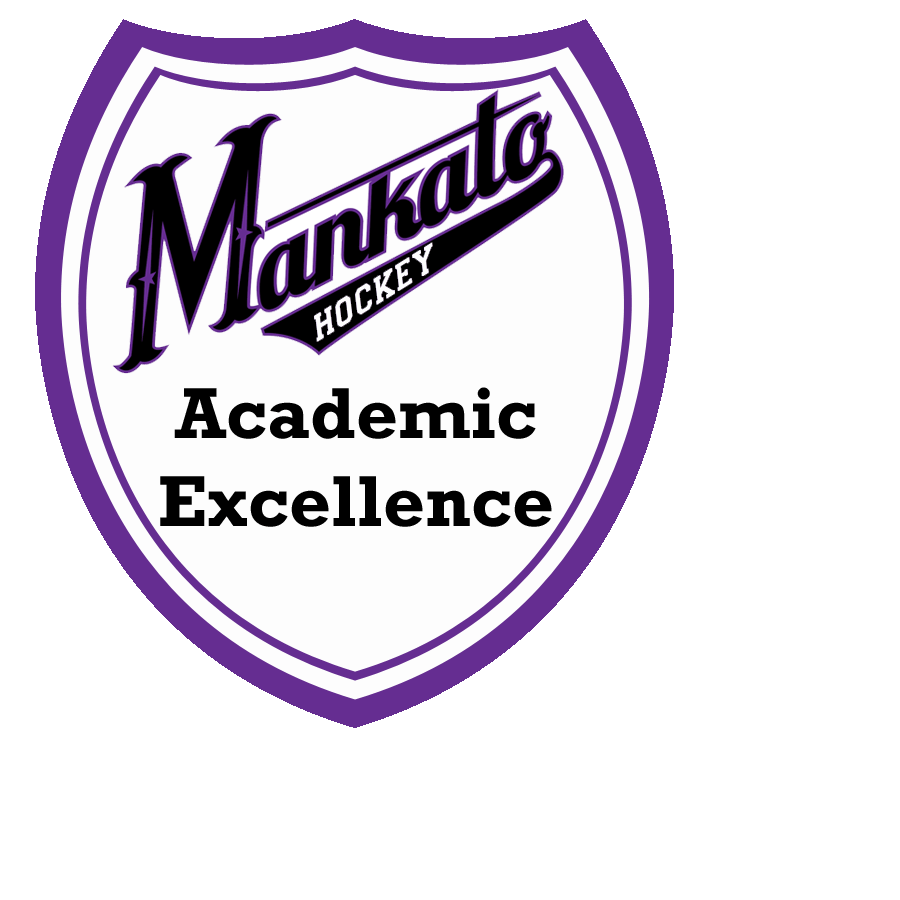 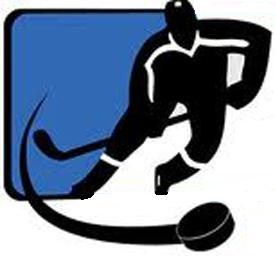 Mankato AreaHockey AssociationShoot For Good GradesParticipation FormName: 	
  ** Should appear as you would like it to appear on the certificateAge: 	Level & Team: 	Grade: 	School: 	Address: 	Parent/Guardian Name: 	I hereby grant authorization for Mankato Area Hockey Association to publish my child’s name on the MAHA website & Shoot For Good Grades poster (to be displayed at ASA). I understand that if I choose not to sign this waiver, my child’s name will not be displayed with the Shoot for Good Grades recipients.Parent/Guardian Signature:	  Date:	SFGG Committee Use OnlyGrading Period GPA:	Checked By:	Certificate & Patch Ready:	